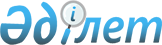 Жамбыл облыстық мәслихатының 2020 жылғы 11 желтоқсандағы № 52-7 "Жамбыл облысы аумағында жануарларды асырау Қағидаларын бекіту туралы" шешіміне өзгерістер енгізу туралыЖамбыл облыстық мәслихатының 2023 жылғы 21 сәуірдегі № 2-8 шешімі. Жамбыл облысы Әділет департаментінде 2023 жылғы 24 сәуірде № 5000 болып тіркелді
      Жамбыл облыстық мәслихаты ШЕШТІ:
      1. "Жамбыл облысы аумағында жануарларды асырау Қағидаларын бекіту туралы" Жамбыл облыстық мәслихатының 2020 жылғы 11 желтоқсандағы № 52-7 (Нормативтік құқықтық актілерді мемлекеттік тіркеу тізілімінде № 4844 болып тіркелген) шешіміне келесі өзгерістер енгізілсін:
      көрсетілген шешіммен бекітілген, Жамбыл облысы аумағында жануарларды асырау Қағидаларында:
      6, 7 тармақтары алынып тасталсын.
      2. Осы шешім оның алғашқы ресми жарияланған күнінен кейін күнтізбелік он күн өткен соң қолданысқа енгізіледі.
					© 2012. Қазақстан Республикасы Әділет министрлігінің «Қазақстан Республикасының Заңнама және құқықтық ақпарат институты» ШЖҚ РМК
				
      Жамбыл облыстық 

      мәслихатының төрағасы 

А. Нуралиев
